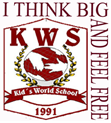 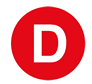 				FECHA: Domingo 27de Septiembre de 2015DE: Manuel José Ossandón IrarrázabalHonorable  SenadorA: Equipo Torneo Delibera 2015 Kid’s World SchoolEn respuesta a la petición del Equipo de estudiantes de Kid’s World School, de la Comuna de Coquimbo, participantes del Torneo Delibera 2015, organizado por la Biblioteca del Congreso Nacional y con la participación de la Universidad Católica del Norte; y en virtud de su Proyecto de ley de Patrimonio Nacional Fitogenético enfocada en la modificación del artículo 19 N°24 de la Constitución Política de la República: que agrega el inciso de esta forma: "El Estado de Chile, tiene el dominio absoluto, exclusivo, inalienable e imprescriptible de los recursos fitogenéticos, de sus propiedades bioquímicas, y de sus derivados, en relación a vegetales de carácter endémico que se encuentren en su territorio", ello con el objetivo de avanzar en la conservación, acceso y uso sustentable de nuestros recursos naturales evitando la sustracción de plantas y semillas con valioso material genético, otorgando así la soberanía al Estado, lo que se  traducirá en beneficios concretos para el país y particularmente para la población que preserva y enriquece nuestra biodiversidad.Este parlamentario ha resuelto otorgar su apoyo.Se despide atentamente de Uds.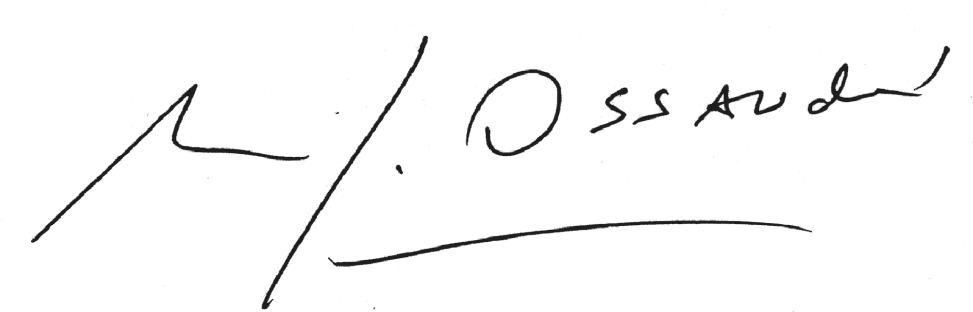 MANUEL JOSE OSSANDON IRARRAZABALSENADOR DE LA REPUBLICA